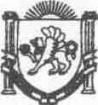 Республика КрымНижнегорский районАдминистрацияЧкаловского сельского поселенияПОСТАНОВЛЕНИЕ№52-Б19.05.2021г.                                                                                                      с.Чкалово Об утверждении сводного аналитического отчета об оценке эффективности предоставленных налоговых льгот, пониженных налоговых ставок по местным налогам и сборам Чкаловского сельского поселения Нижнегорского района Республики Крым за 2020 год 	В соответствии с Федеральным законом от 06.10.2003 № 131-Ф3 «Об общих принципах организации местного самоуправления в Российской Федерации», со ст. 391 п.5, ст. 395 Налогового кодекса Российской Федерации, решением сессии 1-го созыва Чкаловского сельского совета от 27.11.2015г. №1, Уставом муниципального образования Чкаловское сельское поселение Нижнегорского района Республики Крым, администрация Чкаловского сельского поселения Нижнегорского района Республики КрымПОСТАНОВЛЯЕТ:1.Утвердить сводный аналитический отчет об оценке эффективности предоставленных налоговых льгот, пониженных налоговых ставок по местным налогам и сборам Чкаловского сельского поселения Нижнегорского района Республики Крым за 2020 год согласно приложению.3.Постановление администрации Чкаловского сельского поселения Нижнегорского района Республики Крым №59 от 28.05.2020г. «Об утверждении сводного аналитического отчета об оценке эффективности предоставленных налоговых льгот, пониженных налоговых ставок по местным налогам и сборам Чкаловского сельского поселения Нижнегорского района Республики Крым за 2019 год  считать утратившим силу.4.Обнародовать настоящее постановление на официальном сайте администрации Чкаловского Интернет сельского поселения Нижнегорского района Республики Крым (https:// чкаловское.рф/postanovleniya-administratsii) в сети5. Контроль за исполнением постановления оставляю за собой Председатель Чкаловского сельского совета-глава Администрации Чкаловского сельского поселения                                                			                                                                                     М.Б.ХалицкаяУтвержден Постановлением Администрации Чкаловского сельского поселения Нижнегорского района Республики Крым от 19.05.2021г. № 52-БСводный аналитический отчетоб оценке эффективности предоставленных налоговых льгот, пониженных налоговых ставок по местным налогам и сборам Чкаловского сельского поселения Нижнегорского района Республики Крымза 2020 годN
п/пСтатья нормативного правового акта, которым установлены налоговые льготыНаименование налогаУстановление пониженной ставки по налогу или освобождение от налогаКатегория налогоплательщиков, которым предоставлены налоговые льготыОрган местного самоуправления, администрирующий налоговые льготыКоличество налогоплательщиков, воспользовавшихся налоговыми льготамиДоля налогоплательщиков, воспользовавшихся налоговыми льготами, в общем объеме налогоплательщиков данной категории (в %)Объем предоставленных налоговых льгот, тыс. рублейПоказатели эффективности налоговых льготПоказатели эффективности налоговых льготПоказатели эффективности налоговых льготПоказатели эффективности налоговых льготВыводы и предложения по оценке эффективности налоговых льгот (пониженных налоговых ставок)N
п/пСтатья нормативного правового акта, которым установлены налоговые льготыНаименование налогаУстановление пониженной ставки по налогу или освобождение от налогаКатегория налогоплательщиков, которым предоставлены налоговые льготыОрган местного самоуправления, администрирующий налоговые льготыКоличество налогоплательщиков, воспользовавшихся налоговыми льготамиДоля налогоплательщиков, воспользовавшихся налоговыми льготами, в общем объеме налогоплательщиков данной категории (в %)Объем предоставленных налоговых льгот, тыс. рублейбюджетная эффективность (Кбэф)экономическая эффективность (Кээф)социальная эффективность (Ксэф)показатель эффективности (Эфнл)Выводы и предложения по оценке эффективности налоговых льгот (пониженных налоговых ставок)12345678910111213141Ст.387 п.2, Ст.391 п.5, ст.395 НК РФ, Решения Чкаловского сельского совета Земельный налогосвобождение от налогаЮридическое лицоМуниципальное образованиеАдминистрация Чкаловского сельского поселения110064533,151,1Льгота эффективна